Attach receipts (or copies) for instrument maintenance. – MECKLENBURG POLICE DEPARTMENTCrime Laboratory – Firearms SectionInstrument Calibration Log – Serial #FA-2 – Summit Calipers – MECKLENBURG POLICE DEPARTMENTCrime Laboratory – Firearms SectionInstrument Calibration Log – Serial #FA-2 – Summit Calipers – MECKLENBURG POLICE DEPARTMENTCrime Laboratory – Firearms SectionInstrument Calibration Log – Serial #FA-2 – Summit Calipers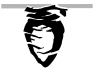 Summit Calipers – Model 10/10Summit Calipers – Model 10/10DateResultInitialsInitials